Worksheet – Present Progressive (Future Plans)CHAN, Shuk Ling HeatherThe Hong Kong Institute of EducationRevision of the present continuous tense indicating actions happening at the time of speakingYour teacher will ask some students to act out some actions. Please write sentences about the actions using the present continuous tense. ________________________________________________________________________________________________________________________________________________________________________________________________________________________________________________Q:Why is the present continuous tense used for the above sentences?________________________________________________________________Video watchingWatch the YouTube videohttps://www.youtube.com/watch?v=VS7_qa6AL4s. Circle the correct answer or write the short answer in the space provided.Are they talking about the actions happening at the present?		YES / NOIs Rob working now?										YES / NOWhen is he working?								________________Other than indicating actions happening at the time of speaking, we can also use the present continuous tense to indicate ___________________________.Miss Chan’s schedule for the weekLook at your teacher’s schedule for next week. Describe her plans using the present continuous tense.Miss Chan’s scheduleMonday: ____________________________________________________________Tuesday:____________________________________________________________Wednesday:____________________________________________________________Thursday:____________________________________________________________Q:Why is the present continuous tense used for the above sentences?________________________________________________________________Present continuous tense indicating future plansYou and your friend want to find a time to meet and go shopping together. Finish your own schedule and then ask your friend for his/ her schedule. Write down the events briefly. Q: What are you doing next Monday?A: I am watching a movie with my family. Your scheduleYour friend’s scheduleWrite four sentences to describe your partner’s plans using the present continuous tense.e.g. Danny is watching a movie with his family on Tuesday morning. ________________________________________________________________________________________________________________________________________________________________________________________________________________________________________________Find a free time to meet your friend. You and your friend can meet at ____________ (time) on ____________ (day). WritingYou are going to write a text message to your friend about your plans for the weekend / vacation / other plans in the future.Sample text: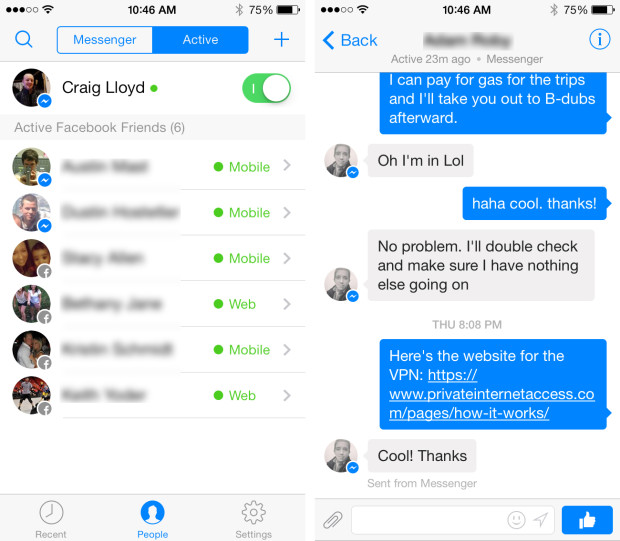 SundayMondayTuesdayWednesdayThursdayFridaySaturday10 am have a Yoga class8:30 pm do ballet 6 pm attend training course9:30 pm watch movie7 pmmeet Danny’s parents8 pmhave family diner6 pmtake the dog for a walkSundayMondayTuesdayWednesdayThursdayFridaySaturdayMorningAfternoon Evening SundayMondayTuesdayWednesdayThursdayFridaySaturdayMorningAfternoon Evening 